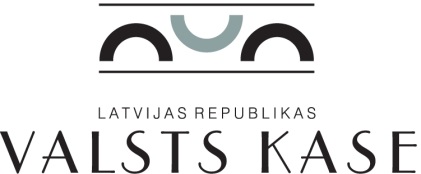 APSTIPRINĀTSValsts kases 2014. gada 20. martaiepirkuma komisijas sēdē,protokols Nr. 3Uzaicinājums iesniegt piedāvājumuIepirkuma priekšmetsKrājobligāciju II posma reklāmas kampaņas koncepcijas izstrāde un īstenošana (turpmāk – Pakalpojums) (CPV kods:  79341400-0 „Reklāmas kampaņu pakalpojumi”).Iepirkuma identifikācijas numursVK/2014/03.Iepirkuma metodePubliskais iepirkums saskaņā ar Publisko iepirkumu likuma (turpmāk – PIL) 8.2 pantu.Paredzamā līgumcenaLīdz 41999,99 EUR (bez pievienotās vērtības nodokļa (turpmāk –  PVN)).Piedāvājumu iesniegšanas laiks un vietaPiedāvājumi jāiesniedz līdz 2014.gada 8.aprīļa plkst. 12.00 Valsts kases Birojā A308.kab., Smilšu ielā 1, Rīgā, LV-1919, kontakttālrunis 67094222, iesniedzot personīgi vai pa pastu; kontaktpersona – Starptautiskās sadarbības departamenta direktora vietnieks Edmunds Zvejnieks, tālr. 67094346. Pasta sūtījumam jābūt nogādātam iepriekš norādītajā adresē līdz šajā apakšpunktā minētajam termiņam. Piedāvājumu, kas iesniegts vai piegādāts pēc uzaicinājuma 5.1.apakšpunktā norādītā termiņa, neatvērtu nosūta atpakaļ tā iesniedzējam.Piedāvājumu noformēšanaPiedāvājums jāiesniedz aizlīmētā aploksnē, divos (2) eksemplāros latviešu valodā (viens oriģināls un viena kopija elektroniskā formātā). Uz aploksnes jābūt norādei:piedāvājums iepirkuma procedūrai „Valsts kases krājobligāciju II posma reklāmas kampaņas koncepcijas izstrāde un īstenošana”; identifikācijas Nr. VK/2014/03;pretendenta nosaukums, juridiskā adrese, tālruņa un faksa numurs;Neatvērt līdz 2014.gada 8.aprīļa plkst. 12:00.Piedāvājuma oriģināleksemplāru noformē un iesniedz kā vienu sējumu ar uzrakstu „ORIĢINĀLS”. Sējumam pievieno satura rādītāju, visas lapas sanumurē un cauršauj ar diegu vai caurauklo ar auklu, kuras galus sasien mezglā, mezglu pielīmējot sējuma pēdējai lapai ar papīra uzlīmi. Uz papīra uzlīmes raksta apliecinājuma tekstu, norādot: sējumā sanumurēto un cauršūto (cauraukloto) lapu skaits, norādīts ar cipariem un vārdiem. Apliecinājuma tekstu ar parakstu apliecina persona, kura cauršuva (cauraukloja) sējumu, parakstā iekļaujot personas parakstu, tā atšifrējumu un ziņas, kas ļauj nepārprotami identificēt šo personu, kā arī norāda apliecinājuma izdarīšanas datumu.Piedāvājuma kopiju elektroniskā formātā (vienreiz rakstāmā CD) noformē MS Office, MS Project, Adobe Acrobat vai OpenOffice/LibreOffice nolasāmā formātā. Uz CD norāda pretendenta nosaukumu un iepirkuma identifikācijas numuru.Piedāvājuma derīguma termiņšPretendenta iesniegtā piedāvājuma derīguma termiņš ir līdz iepirkuma līguma noslēgšanai, bet ne mazāks kā 30 (trīsdesmit) dienas, skaitot no iepirkuma procedūrā noteiktās piedāvājumu iesniegšanas dienas.Nosacījumi pretendentu dalībai iepirkuma procedūrā:Iepirkuma procedūras piedāvājumam jābūt par visu iepirkuma priekšmeta apjomu.Iepirkuma procedūras piedāvājumam jābūt latviešu valodā.Prasības pretendentiem, iesniedzamie pretendentu atlases dokumenti un pārbaudāmās ziņas:Prasības pretendentiem:Pasūtītājs izslēdz pretendentu no turpmākās dalības iepirkuma procedūrā, kā arī neizskata pretendenta piedāvājumu, ja:pasludināts pretendenta maksātnespējas process (izņemot gadījumu, kad maksātnespējas procesā tiek piemērota sanācija vai cits līdzīga veida pasākumu kopums, kas vērsts uz parādnieka iespējamā bankrota novēršanu un maksātspējas atjaunošanu), apturēta vai pārtraukta tā saimnieciskā darbība, uzsākta tiesvedība par tā bankrotu vai tas tiek likvidēts;pretendentam Latvijā vai valstī, kurā tas reģistrēts vai kurā atrodas tā pastāvīgā dzīvesvieta, ir nodokļu parādi, tajā skaitā valsts sociālās apdrošināšanas obligāto iemaksu parādi, kas kopsummā kādā no valstīm pārsniedz 150 EUR.Pretendents iepriekšējo 3 (trīs) gadu laikā ir izstrādājis un īstenojis līdzīga apjoma reklāmas, mārketinga vai sabiedrisko attiecību kampaņu koncepcijas, ko apliecina, aizpildot uzaicinājuma 4.pielikumu un iesniedzot vismaz viena klienta rekomendāciju. Vismaz vienai no izstrādātajām/ īstenotajām koncepcijām jābūt saistītai ar privātpersonu finanšu pakalpojumu jomu.Projekta vadītājam jābūt pieredzei saturiski un apjoma ziņā līdzīgu projektu vadīšanā, kas norādāma, iesniedzot projekta vadītāja profesionālās darbības aprakstu − Curriculum Vitae.Pretendentu atlases prasības saskaņā ar uzaicinājuma 9.1.1.apakšpunktu attiecas uz piegādātāju apvienības vai personālsabiedrības kā pretendenta dalībniekiem.Iesniedzamie pretendentu atlases dokumenti un pārbaudāmās ziņas:Pretendenta pieteikums iepirkuma procedūrai (uzaicinājuma 2.pielikums). Pieteikumu paraksta pretendenta vadītājs vai vadītāja pilnvarota persona (jānorāda pilns vārds, uzvārds un amats). Pieteikumā norāda pretendenta nosaukumu un rekvizītus, kā arī apliecina, ka:iepirkuma procedūras uzaicinājuma nosacījumi ir skaidri un saprotami, pretendents tiem piekrīt un nodrošina to izpildi;parakstot iepirkuma līgumu, piegādātājs piekrīt iepirkuma līguma publicēšanai pasūtītāja mājaslapā saskaņā ar Publisko iepirkumu likuma 8.2 panta trīspadsmito daļu.PIL 8.2 panta piektās daļas 1. un 2. punktā minēto apstākļu esamību (uzaicinājuma 9.1.1.1. un 9.1.1.2.apakšpunkts) iepirkuma komisija pārbauda tikai attiecībā uz pretendentu, kuram būtu piešķiramas līguma slēgšanas tiesības atbilstoši noteiktajām prasībām un kritērijiem.Lai pārbaudītu, vai pretendents nav izslēdzams no dalības iepirkumā PIL 8.2 panta piektās daļas 1. vai 2.punktā (uzaicinājuma 9.1.1.1. un 9.1.1.2.apakšpunkts) minēto apstākļu dēļ, iepirkuma komisija:attiecībā uz pretendentu (neatkarīgi no tā reģistrācijas valsts vai pastāvīgās dzīvesvietas), izmantojot Ministru kabineta noteikto informācijas sistēmu, Ministru kabineta noteiktajā kārtībā iegūst informāciju:par PIL 8.2 panta piektās daļas 1.punktā minētajiem faktiem — no Uzņēmumu reģistra,par PIL 8.2 panta piektās daļas 2.punktā minēto faktu — no Valsts ieņēmumu dienesta un Latvijas pašvaldībām. Iepirkuma komisija minēto informāciju no Valsts ieņēmumu dienesta un Latvijas pašvaldībām ir tiesīga saņemt, neprasot pretendenta piekrišanu;attiecībā uz ārvalstī reģistrētu vai pastāvīgi dzīvojošu pretendentu papildus pieprasa, lai tas iesniedz attiecīgās ārvalsts kompetentās institūcijas izziņu, kas apliecina, ka uz to neattiecas PIL 8.2 panta piektajā daļā noteiktie gadījumi. Termiņu izziņu iesniegšanai iepirkuma komisija nosaka ne īsāku par 10 (desmit) darbdienām pēc pieprasījuma izsniegšanas vai nosūtīšanas dienas. Ja attiecīgais pretendents noteiktajā termiņā neiesniedz minēto izziņu, iepirkuma komisija to izslēdz no dalības iepirkumā.Atkarībā no PIL 8.2 panta septītās daļas 1.punkta „b” apakšpunktam (uzaicinājuma 9.2.3.1.2.apakšpunkts) veiktās pārbaudes rezultātiem pasūtītājs:neizslēdz pretendentu no dalības iepirkumā, ja konstatē, ka saskaņā ar Ministru kabineta noteiktajā informācijas sistēmā esošo informāciju pretendentam nav nodokļu parādu, tajā skaitā valsts sociālās apdrošināšanas obligāto iemaksu parādu, kas kopsummā pārsniedz 150 EUR;informē pretendentu par to, ka tam konstatēti nodokļu parādi, tajā skaitā valsts sociālās apdrošināšanas obligāto iemaksu parādi, kas kopsummā pārsniedz 150 EUR, un nosaka termiņu — 10 (desmit) darbdienas pēc informācijas izsniegšanas vai nosūtīšanas dienas — konstatēto parādu nomaksai un parādu nomaksas apliecinājuma iesniegšanai. Pretendents, lai apliecinātu, ka tam nav nodokļu parādu, tajā skaitā valsts sociālās apdrošināšanas obligāto iemaksu parādu, kas kopsummā pārsniedz 150 EUR, iesniedz attiecīgi pretendenta vai tā pārstāvja apliecinātu izdruku no Valsts ieņēmumu dienesta elektroniskās deklarēšanas sistēmas vai pašvaldības izdotu izziņu par to, ka attiecīgajai persona laikā pēc pasūtītāja nosūtītās informācijas saņemšanas dienas nav nodokļu parādu, tajā skaitā valsts sociālā apdrošināšanas obligāto iemaksu parādu, kas kopsummā pārsniedz 150 EUR. Ja noteiktajā termiņā minētie dokumenti nav iesniegti, pasūtītājs pretendentu izslēdz no dalības iepirkumā.Ja pretendents pieaicina apakšuzņēmēju, tad pretendents iesniedz dokumentālu apliecinājumu par apakšuzņēmēja piedalīšanos līguma izpildē, kā arī norāda apakšuzņēmējam nododamo darbu apjomu.Tehniskā specifikācijaJāiesniedz Tehniskais piedāvājums saskaņā ar uzaicinājuma 1.pielikumu „Tehniskā specifikācija”.Finanšu piedāvājums11.1. Piedāvājuma cenā ietver visas ar Pakalpojumu sniegšanu saistītās izmaksas, lai nodrošinātu pasūtītājam nepieciešamo Pakalpojumu pilnā apmērā visas kampaņas laikā.11.2. Visas piedāvājuma cenas ir jānorāda euro bez pievienotās vērtības nodokļa. Papildus jānorāda pievienotās vērtības nodoklis un piedāvājuma kopējā cena. 11.3.  Visām cenām jābūt nemainīgām visā iepirkuma līguma darbības laikā.11.4. Finanšu piedāvājumu sagatavo un iesniedz atbilstoši uzaicinājumam pievienotajai finanšu piedāvājuma formai (uzaicinājuma 3.pielikums), iespējami detalizēti norādot summas un apjomus visām pozīcijām.Iepirkuma līguma izpildes laiks, vieta un precizēšana:Izpildes laiks: gads no iepirkuma līguma noslēgšanas dienas.Izpildes vieta: Valsts kase, Smilšu iela 1;Iepirkuma līguma 5.3. un 5.4.apakšpunkts tiks precizēts, saskaņojot ar iepirkuma uzvarētāju;Iepirkuma līguma 4.2.apakšpunktā minētais laika grafiks var tikt precizēts iepirkuma līguma izpildes laikā atbilstoši iepirkuma līgumā noteiktajam.Piedāvājumu vērtēšana un lēmuma pieņemšana13.1. Pretendentu novērtēšanā un salīdzināšanā iepirkuma komisija izskata piedāvājuma atbilstību uzaicinājumā norādītajām prasībām.13.2. Ja pretendenta iesniegtā piedāvājuma kopsumma pārsniedz uzaicinājuma 4.punktā norādīto paredzamo līgumcenu, piedāvājums tiek noraidīts.13.3. Piedāvājumus, kas neatbilst uzaicinājuma prasībām, iepirkuma komisija noraida kā neatbilstošu un tālāk neizskata.13.4. Iepirkuma komisija izvēlas to saimnieciski visizdevīgāko piedāvājumu, kas vislabāk sasniedz uzaicinājuma tehniskās specifikācijas 4.2.apakšpunktā minētos reklāmas kampaņas mērķus un atbilst šādiem reklāmas kampaņas koncepcijas vērtējuma kritērijiem:13.5. Punktus pretendentam aprēķina pēc formulas:kur:C	novērtējamā piedāvājuma cena pēc kritērija CCmin	visu piedāvājumu zemākā cena pēc kritērija CD	novērtējamā piedāvājuma cena pēc kritērija DDmin	visu piedāvājumu zemākā cena pēc kritērija DAvid 	vidējais vērtējums kritērijam A (punktus katrs Komisijas loceklis vērtē individuāli, vērtējums tiek summēts kopā un izdalīts ar Komisijas locekļu skaitu)Bvid 	vidējais vērtējums kritērijam B (punktus katrs Komisijas loceklis vērtē individuāli, vērtējums tiek summēts kopā un izdalīts ar Komisijas locekļu skaitu)13.6.  Iepirkuma komisija, pildot savus pienākumus, ir tiesīga pieaicināt ekspertus.13.7. Iepirkuma komisija informē visus pretendentus par iepirkumā izraudzīto pretendentu vai pretendentiem triju (3) darbdienu laikā pēc lēmuma pieņemšanas, kā arī lēmumu ievieto mājaslapā internetā: www.kase.gov.lv sadaļā „Publiskie iepirkumi”.13.8. Ne vēlāk kā dienā, kad stājas spēkā attiecīgi iepirkuma līgums vai tā grozījumi, pasūtītājs savā interneta mājaslapā ievieto attiecīgi iepirkuma līguma vai tā grozījumu tekstu, atbilstoši normatīvajos aktos noteiktajai kārtībai, ievērojot komercnoslēpuma aizsardzības prasības. Iepirkuma līguma un tā grozījumu teksts ir pieejams pasūtītāja interneta mājaslapā vismaz visā iepirkuma līguma darbības laikā, bet ne mazāk kā 36 mēnešus pēc līguma spēkā stāšanās dienas.1.pielikumsIepirkuma „Krājobligāciju II posma reklāmas kampaņas koncepcijas izstrāde un īstenošana” uzaicinājumamiepirkuma identifikācijas Nr. VK/2014/03TEHNISKĀ SPECIFIKĀCIJA1. Iepirkuma mērķisPakalpojuma iepirkuma mērķis ir izvēlēties pretendentu, kurš piedāvā saimnieciski visizdevīgāko piedāvājumu iepirkumam „Krājobligāciju II posma reklāmas kampaņas koncepcijas izstrāde un īstenošana” (turpmāk – Pakalpojums), kas atbilst šai tehniskajai specifikācijai.Ar Pakalpojumu saistītā produkta pamatnostādnes: Krājobligāciju mērķis ir nodrošināt Latvijas iedzīvotājiem drošu ieguldījumu un uzkrājumu veidošanas alternatīvu jau pastāvošajiem finanšu iestāžu piedāvājumiem, vienlaicīgi attīstot valsts vērtspapīru tirgu. Krājobligācijas Latvijas iedzīvotāji-privātpersonas var  iegādāties no 2013.gada jūnija interneta vietnē www.krajobligacijas.lv (piedāvātas sešu un 12 mēnešu, kā arī piecu un 10 gadu krājobligācijas.) Plānots, ka no 2014.gada jūnija krājobligāciju izplatīšanas pakalpojumu sniegs arī VAS „Latvijas Pasts” pasta nodaļas. Krājobligācijas ir orientētas uz plašu iedzīvotāju loku (pilngadīgām fiziskām personām), tāpēc svarīga ir iedzīvotāju ieinteresēšana un informēšana par ieguldījumu iespējām krājobligācijās. Lai arī krājobligāciju iegādes apjoms 2014.gada sākumā ir pieaudzis, daudzi iedzīvotāji, kas nav sākotnējā izplatīšanas kanāla mērķa auditorija, joprojām nav informēti par ieguldījumu iespējām krājobligācijās. Krājobligāciju reklāmas kampaņas I posmā (no 2013.gada jūnija līdz septembrim) tika izmantoti kampaņas ietvaros izstrādātie bukleti, plakāti, interneta baneri un video reklāmas materiāli, kuri raksturoja produktu un reklamēja krājobligāciju iegādi interneta vietnē www.krajobligacijas.lv. Reklāmas kampaņas II posma uzdevums ir informēt iespējami lielāku mērķauditorijas daļu par ieguldījumu iespējām krājobligācijās un ieinteresēt tās iegādāties. Tāpat joprojām aktuāli ir arī atgādināt par krājobligāciju reklāmas kampaņas I posmā uzsvērtajām krājobligāciju priekšrocībām, ka valsts vērtspapīri joprojām ir visdrošākais un likvīdākais ieguldījumu veids un nodrošina konkurētspējīgu ienesīgumu. Svarīgi akcentēt arī citas krājobligāciju priekšrocības: pirmstermiņa dzēšana, garantēta nominālvērtības atmaksa, tirgus situācijai atbilstošs ienesīgums un drošums, kā arī citus nosacījumus, piemēram, dažādas iespējamās nominālvērtību summas, piedāvātos dzēšanas termiņus, kā arī iegādes ērtumu un ātrumu.  Krājobligāciju reklāmas kampaņas I posma izstrādātie bukleti, plakāti, baneri un video reklāmas materiāli piemērojami un adaptējami krājobligāciju reklāmas kampaņas II posma izstrādei un nosakāmas mārketinga aktivitātes krājobligāciju izplatīšanas turpināšanai gan to interneta vietnē www.krajobligacijas.lv, gan ar VAS „Latvijas Pasts” starpniecību.Pakalpojuma laika plāns un norises Gads no iepirkuma līguma noslēgšanas dienas, vai līdz pilnīgai tā izpildei. Reklāmas kampaņas realizāciju plānots uzsākt 2014.gada 1.jūnijā. Sasniedzamais rezultāts:  mērķauditorija ir informēta par vērtspapīru iegādes iespējām un to iegādes ieguvumiem gan interneta vietnē, gan VAS „Latvijas Pasts” pasta nodaļās.Pakalpojuma apraksts Reklāmas kampaņas koncepcijas izstrāde jāveic saskaņā ar Pakalpojumu saistītā produkta pamatnostādnēm, kas aprakstītas šīs tehniskās specifikācijas 2.punktā un pretendenta iesniegto kampaņas koncepciju.4.2. Reklāmas kampaņas mērķi ir:4.2.1. veicināt mērķauditorijas interesi par valsts vērstpapīru iegādes iespējām, īpaši uzsverot, ka krājobligācijas var iegādāties ne tikai interneta vietnē www.krajobligacijas.lv, bet arī VAS „Latvijas Pasts” nodaļās, kā arī atgādināt par krājobligāciju priekšrocībām un ieguvumiem (kas ir krājobligācijas, kāds ir ieguvums, tās iegādājoties, kas jādara, lai krājobligācijas iegādātos);4.2.2. veidot sabiedrisko domu, ka valsts vērtspapīri joprojām ir visdrošākais un likvīdākais ieguldījumu veids un nodrošina konkurētspējīgu ienesīgumu, tādējādi veicinot sabiedrības uzticību valsts piedāvātajiem finanšu instrumentiem;	4.2.3. veicināt valsts vērtspapīru pārdošanu.4.3. Reklāmas kampaņas mērķauditorija ir pilngadību sasnieguši Latvijas iedzīvotāji (fiziskas personas), kuriem ir brīvi finanšu resursi.4.4. Atbilstoši šai tehniskajai specifikācijai pretendentam koncepcijas izstrādē jāietver:4.4.1. kampaņas koncepcija un tās pamatojums;4.4.2. krājobligāciju I posma reklāmas kampaņas radošie rezultāti – bukleti, plakāti, baneri un video reklāma (kurus Valsts kase nosūtīs pēc atsevišķa pieprasījuma kontaktpersona: Starptautiskās sadarbības departamenta direktora vietnieks Edmunds Zvejnieks, tālr.  67094346);4.4.3. koncepcijas aktivitāšu plāns, nosaucot izmantojamos komunikācijas kanālus, laika grafiku viena gada periodā;4.4.4. galvenā komunikācijas ziņa (teksts, audiovizuālais un digitālie risinājumi);4.4.5. vizuālā identitāte veidojama saskaņā ar krājobligāciju vizuālās identitātes vadlīnijām „Stila grāmata”, ko nodrošina pasūtītājs tehniskās specifikācijas 4.4.2.apakšpunktā minētajā kārtībā;4.4.6. mediju risinājumu koncepts un mediju plāns;4.4.7. citi risinājumi koncepcijas realizācijai.4.5. Izstrādātā reklāmas kampaņas koncepcija un visi ar to saistītie laika grafiki un plāni pirms kampaņas īstenošanas tiek saskaņoti ar Pasūtītāju un kampaņas īstenošana tiek uzsākta pēc Pasūtītāja apstiprinājuma.4.6. Kopējais kampaņas budžets nepārsniedz 41999,99 EUR (četrdesmit vienu tūkstoti deviņi simti deviņdesmit deviņus euro deviņdesmit deviņus centus) bez PVN.Kampaņas īstenošana Kampaņa tiek īstenota saskaņā ar pretendenta iesniegto koncepciju, ko saskaņojis pasūtītājs. Pretendents izstrādā visas informatīvās ziņas (ziņas izstrāde, saukļi, audiovizuālā satura teksti, tekstu rediģēšana, korektūra bukletiem, plakātiem, informatīvajiem materiāliem u.c.), kā arī adaptē iepriekšējā posma (2013.gada reklāmas kampaņas) nodevumus (video reklāmas klipus, bukletus un plakātu). Vizuālos un audiālos risinājumus Pretendents izstrādā saskaņā ar Stila grāmatu (bukleti, plakāti, ziņas tēli, vizuālie kodi, TV/radio/interneta klipu ražošana u.c.). Pretendents nodrošina reklāmas izplatīšanu medijos, pamatojoties uz iepriekš izstrādātu mediju plānu. Pretendents nodrošina visu informatīvo ziņu izplatīšanu/izvietošanu (bukleti, plakāti u.c.). Pretendents nodrošina digitālos risinājumus (interneta vide, viedtālruņi, aplikācijas, interneta baneri, u.c.). Pretendents nodrošina maketēšanas Pakalpojumus (visu materiālu salikumu izstrāde, t.sk. materiālu salikumu izstrāde nodošanai uz druku u.c.). Pretendents nodrošina iespieddarbu Pakalpojumus – pilna apjoma druka (plakāti, bukleti, vides plakāti u.c.). Šīs tehniskās specifikācijas 5.2.-5.8.apakšpunktā noteiktais uzskaitījums nav galīgs un izsmeļošs. Pretendentam ir tiesības atbilstoši savai izstrādātajai koncepcijai izdarīt izmaiņas, papildinot un/vai aizstājot realizācijā iekļaujamos Pakalpojumus.Tehniskais piedāvājums Tehniskais piedāvājums ir reklāmas kampaņas koncepcija.  Pretendents tehniskajā piedāvājuma iekļauj:reklāmas kampaņas  koncepcijas  aprakstu un pamatojumu;reklāmas aprakstu (veids, apjoms, laika periods, izmantojamais kanāls);komunikācijas ziņu idejas aprakstu, atbilstoši kanālam (teksta/audio/video/vizuālie/digitālie risinājumi);mediju plānu;citus risinājumus reklāmas kampaņas īstenošanai. Pretendentam jāiesniedz apliecinājums par spēju pilnībā realizēt pakalpojumu saskaņā ar Pakalpojuma aprakstu.2. pielikumsIepirkuma „Krājobligāciju II posma reklāmas kampaņas koncepcijas izstrāde un īstenošana” uzaicinājumamiepirkuma identifikācijas Nr. VK/2014/03Pieteikums dalībai iepirkumāPretendents, ______________________________ reģ. Nr. _________________,			(nosaukums)_________________________________________________________________	(juridiskā adrese, faktiskā adrese)_________________________________________________________________	(tālruņa numurs, faksa numurs, e-pasta adrese)tā______________________________________________personā___________	(personas, kurai ir tiesības pārstāvēt Pretendentu, vārds, uzvārds un amats)1. Iepazinušies ar iepirkuma „Krājobligāciju II posma reklāmas kampaņas koncepcijas izstrāde un īstenošana” (iepirkuma identifikācijas Nr. VK/2014/03) uzaicinājumu un tam pievienoto tehnisko specifikāciju, piesakām dalību šajā iepirkumā.2.  Piekrītam ievērot iepirkuma uzaicinājuma prasības.3. Apliecinām, ka, iesniedzot pieteikumu, nepastāv interešu konflikts attiecībā uz pasūtījumu un iepirkuma līguma izpildes laikā tiks ievēroti profesionālās ētikas principi, lai izvairītos no jebkāda interešu konflikta.4. Atzīstam sava piedāvājuma spēkā esamību līdz uzaicinājumā noteiktajam piedāvājuma derīguma termiņa beigām.5. Apliecinām, ka, parakstot iepirkuma līgumu, piekrītam šī iepirkuma līguma publicēšanai pasūtītāja mājaslapā saskaņā ar Publisko iepirkumu likuma 8.2 panta trīspadsmito daļu._______________________________               / ___________________ /(Pretendenta vai tā pilnvarotās personas paraksts)	(paraksta atšifrējums)Vieta ___________Datums _________________3. pielikumsIepirkuma „Krājobligāciju II posma reklāmas kampaņas koncepcijas izstrāde un īstenošana” uzaicinājumamiepirkuma identifikācijas Nr. VK/2014/03FINANŠU PIEDĀVĀJUMS2014.gada ____. ________________________________________________________________________________________,
(Pretendenta nosaukums, reģistrācijas Nr.)piedāvā izpildīt iepirkumu „Krājobligāciju II posma reklāmas kampaņas koncepcijas izstrāde un īstenošana”, iepirkuma identifikācijas N VK/2014/03.Visa piedāvājuma izmaksas:Mūsu piedāvājuma kopsumma EUR (bez PVN) ir: Ar šo mēs apstiprinām un apliecinām sniegto ziņu patiesumu.					       ___________________________________________						Pretendenta vadītāja vai pilnvarotas personas paraksts4.pielikumsIepirkuma „Krājobligāciju II posma reklāmas kampaņas koncepcijas izstrāde un īstenošana” uzaicinājumamiepirkuma identifikācijas Nr. VK/2014/03PRETENDENTA PIEREDZE LĪDZĪGU PAKALPOJUMU SNIEGŠANĀPretendenta vai pilnvarotās personas paraksts, tā atšifrējums ______________Vieta__________Datums _______________5.pielikumsIepirkuma „Krājobligāciju II posma reklāmas kampaņas koncepcijas izstrāde un īstenošana” uzaicinājumamiepirkuma identifikācijas Nr. VK/2014/03LĪGUMA PROJEKTSpar Krājobligāciju II posma reklāmas kampaņas  koncepcijas izstrādi un īstenošanuRīgāValsts kase, reģ. Nr. 90000597275, Smilšu ielā 1, Rīgā, tās pārvaldnieka vietā – pārvaldnieka vietnieces Guntas Mednes personā, kura rīkojas saskaņā ar Ministru kabineta 2004.gada 3.augusta noteikumiem Nr. 677 „Valsts kases nolikums” (turpmāk – Pasūtītājs) no vienas puses, un ___________________ reģ Nr._________, adrese________, (turpmāk – Izpildītājs) no otras puses, (abi kopā un katrs atsevišķi turpmāk – Puses/Puse), pamatojoties uz Valsts kases organizētās iepirkuma procedūras „Krājobligāciju II posma reklāmas kampaņas koncepcijas izstrāde un īstenošana” (identifikācijas Nr. VK/2014/03, turpmāk - Iepirkums) rezultātiem, noslēdz šādu līgumu (turpmāk – Līgums).LĪGUMA PRIEKŠMETSPasūtītājs uzdod un Izpildītājs izstrādā Krājobligāciju II posma reklāmas kampaņas  koncepciju un to īsteno (tsk. detalizēti izstrādāta kampaņas koncepcija, aktivitāšu plāns, definējot komunikācijas kanālus, metodes un instrumentus, laika grafiks viena gada periodā, teksts, audiovizuālās un digitālās komunikācijas ziņas, mediju plāns un citi risinājumi, atbilstoši piedāvātajai koncepcijas idejai), pilnībā nodrošinot visu koncepcijā paredzēto reklāmas materiālu izgatavošanu, adaptēšanu no 2013.gada reklāmas materiāliem un izplatīšanu, turpmāk – Pakalpojums.Pakalpojums tiek sniegts atbilstoši Iepirkuma tehniskajai specifikācijai, Izpildītāja tehniskajam un finanšu piedāvājumam, Līguma 4.1. un 4.2. apakšpunktā minētajam laika grafikam un mediju plānam.PAKALPOJUMA SNIEGŠANAS VISPĀRĪGIE NOTEIKUMISniedzot Pakalpojumu, kā arī pildot citas Līgumā paredzētās saistības, Izpildītājs nodrošina Līgumā paredzēto saistību izpildi atbilstoši Iepirkuma uzaicinājumā paredzētajām prasībām, ciktāl Līgumā un tā pielikumos nav noteikts citādi.Pasūtītājs apņemas nodot Izpildītājam Pasūtītāja rīcībā esošu informāciju, kas Izpildītājam nepieciešama darba uzdevumu izpildei un Pakalpojumu savlaicīgai un kvalitatīvai nodrošināšanai.Sniedzot Pakalpojumu, Izpildītājs rīkojas atbilstoši profesionālajiem standartiem un ētikas normām, kā arī ar pienācīgu rūpību, kāda ir pamatoti sagaidāma no zinoša un kvalificēta Pakalpojumu sniedzēja.Izpildītājs nodrošina, ka Pakalpojumu saskaņā ar Līgumu veic atbilstoši kvalificēti speciālisti, un speciālistu skaits ir pietiekams, lai visi darbi saskaņā ar Līgumu tiktu veikti noteiktajos termiņos, pienācīgā apjomā un kvalitātē.Pildot Līgumā paredzētās saistības, Puses apņemas savstarpēji sadarboties un nodrošināt savlaicīgu un efektīvu informācijas apmaiņu, lai tādējādi sekmētu Līgumā paredzēto saistību savlaicīgu un kvalitatīvu izpildi.LĪGUMA SUMMA UN NORĒĶINU KĀRTĪBALīguma kopējā summa ir …. EUR (______________), neieskaitot pievienotās vērtības nodokli (PVN). PVN maksā vienlaicīgi ar rēķina apmaksu atbilstoši Latvijas Republikas normatīvajos aktos noteiktajam.Pasūtītājs veic maksājumus par veikto Pakalpojumu, pārskaitot rēķinā norādīto summu uz Izpildītāja rēķinā norādīto bankas kontu kredītiestādē. Par samaksas dienu atzīstama diena, kad Pasūtītājs veicis maksājumu uz Izpildītāja rēķinā norādīto bankas kontu. Pasūtītājs samaksu veic 20 (divdesmit) dienu laikā pēc nodošanas-pieņemšanas akta abpusējas parakstīšanas un rēķina saņemšanas.Izpildītājs rēķinu iesniedz 2 (divu) darba dienu laikā no pieņemšanas-nodošanas akta abpusējas parakstīšanas dienas.Puses vienojas, ka pirms Izpildītājam par veikto Pakalpojumu pienākošā maksājuma veikšanas, Pasūtītājam ir tiesības no šī maksājuma ieturēt Izpildītājam aprēķināto līgumsodu, iepriekš Izpildītājam nosūtot attiecīgu rakstveida paziņojumu, kurā norādīts aprēķinātā un ieturamā līgumsoda pamatojums un apmērs.LĪGUMA IZPILDES TERMIŅŠIzpildītājs apņemas 10 (desmit) darba dienu laikā pēc Līguma noslēgšanas Pasūtītājam iesniegt detalizēti izstrādātu kampaņas koncepciju, laika grafiku, mediju plānu, izpildāmo darba apjomu un visas saistītās izmaksas, kas atbilst Izpildītāja iesniegtajam piedāvājumam (t.sk. finanšu piedāvājumam, mediju plānam un laika grafikam). Šajā punktā minētie detalizētie pielikumi ir neatņemama Līguma sastāvdaļa.Izpildītājs veic Pakalpojumu atbilstoši Līguma 5.3.apakšpunktā noteiktajam un saskaņā ar laika grafiku un mediju plānu, kas saskaņoti ar Pasūtītāju. Pasūtītājs ir tiesīgs grozīt Laika grafiku (atbilstoši mainīgajiem apstākļiem, t.sk. trešo personu ietekmē), par to elektroniski paziņojot Izpildītājam vismaz vienu dienu pirms noteiktās aktivitātes izpildes termiņa, izņemot Līguma 4.4.apakšpunktā minētajā gadījumā. Papildus elektroniskajam paziņojumam Pasūtītājs nekavējoties, bet ne vēlāk kā 3 (trīs) darba dienu laikā sagatavo un nosūta rakstveida paziņojumu.Pasūtītājam attiecībā uz izmaiņām Laika grafikā TV klipiem ir pienākums ievērot 5 (piecas) darba dienas pirms reklāmas raidīšanas līdz plkst. 12:00.Izpildītājs apņemas izpildīt Līgumā noteikto Pakalpojumu viena gada laikā kopš Līguma noslēgšanas dienas un saskaņā ar Laika grafiku. PAKALPOJUMA NODOŠANAS UN PIEŅEMŠANAS KĀRTĪBACiktāl tas ir iespējams un atbilst Pasūtītāja interesēm un vajadzībām, Pasūtītājs apņemas, rīkojoties labā ticībā, ievērojot profesionālās ētikas principus un sadarbojoties ar Izpildītāju, lai novērstu iespējamos interešu konfliktus un citādi veicinātu Līgumā paredzēto Izpildītāja saistību izpildi.Pasūtītājam ir tiesības prasīt, lai Izpildītājs ne vairāk kā 3 (trīs) reizes būtiski pārstrādā (uzlabo) iesniegto Pakalpojumu. Pakalpojumu pieņem un apmaksā pa daļām (turpmāk – Nodevumi):.………;……….; uttPuses rakstveidā sastāda un paraksta nodošanas-pieņemšanas aktu par padarītajiem darbiem un iesniegtajiem Nodevumiem līdz ________ mēneša ________datumam.Pasūtītājs ne vēlāk kā 5 (piecu) darba dienu laikā pēc nodošanas-pieņemšanas akta saņemšanas dienas, paraksta to vai iesniedz Izpildītājam pretenziju, kurā norāda konstatētos trūkumus. Puses vienojas, ka gadījumā, ja Pasūtītājs 5 (piecu) darba dienu laikā pēc nodošanas-pieņemšanas akta saņemšanas dienas nav aktu parakstījis vai iesniedzis Izpildītājam attiecīgu pretenziju, tad nodošanas-pieņemšanas akts uzskatāms par saskaņotu 6. (sestajā) darba dienā pēc dienas, kad nodošanas-pieņemšanas aktu Izpildītājs iesniedzis Pasūtītājam. Pakalpojumi vai kāda to atsevišķa daļa (Nodevums) ir uzskatāma par pieņemtu ar nodošanas-pieņemšanas akta parakstīšanas dienu vai dienu, kad nodošanas-pieņemšanas akts saskaņots atbilstoši Līguma noteikumiem. Vienlaikus Puses vienojas, ka nodošanas-pieņemšanas akta parakstīšana vai saskaņošana neierobežo Pasūtītāja tiesības uzdot Izpildītājam novērst Pakalpojuma vai iesniegto Nodevumu trūkumus.Pušu parakstīts nodošanas-pieņemšanas akts un, pamatojoties uz to, Izpildītāja sagatavots un iesniegts rēķins ir nepieciešamais priekšnoteikums attiecīgās maksājuma daļas samaksai Izpildītājam par sniegtajiem Pakalpojumiem.Izpildītājam ir pienākums nekavējoties, bet ne vēlāk kā 5 (piecu) darba dienu laikā rakstveidā paziņot Pasūtītājam par jebkādiem apstākļiem, kas kavē vai var kavēt no Līguma izrietošo saistību (tai skaitā – Pakalpojuma vai tā daļas) savlaicīgu un kvalitatīvu izpildi.PUŠU ATBILDĪBAIkviena no Pusēm ir atbildīga par otrai Pusei nodarītajiem zaudējumiem. Zaudējumu apmēru pierāda Puse, kurai tie nodarīti.Ikviena no Pusēm ir atbildīga par tās piesaistīto trešo personu (t.sk. apakšuzņēmēju) nodarītajiem zaudējumiem vai Līgumā paredzēto saistību nepienācīgu izpildi.Gadījumā, ja Izpildītājs kavē kāda no Pakalpojuma vai tā atsevišķas daļas (Nodevuma) nodošanas termiņu ilgāk nekā 5 (piecas) darba dienas (tajā skaitā, ja Izpildītāja sniegtais Pakalpojums ir neatbilstošs vai nekvalitatīvs, kā rezultātā Pasūtītājs nav parakstījis Izpildītāja iesniegto nodošanas-pieņemšanas aktu un ir Līgumā noteiktajā termiņā iesniedzis pamatotu pretenziju) un Izpildītājs nav vienojies ar Pasūtītāju par Pakalpojuma izpildes termiņa pagarināšanu, Izpildītājam ir pienākums maksāt Pasūtītājam līgumsodu par katru kavējuma dienu 0,5% (piecu procenta desmitdaļu) apmērā no Līguma summas daļas, kura aprēķināta par Pakalpojuma daļu (Nodevumu), ieskaitot PVN, bet ne vairāk kā 10% no nodevuma summas.Gadījumā, ja Pasūtītājs kavē maksāšanas termiņu, tam ir pienākums maksāt Izpildītājam līgumsodu 0,5% (piecu procenta desmitdaļu) apmērā no nesamaksātās summas (ieskaitot PVN) par katru kavējuma dienu bet ne vairāk kā 10% no Nodevuma summas. Līgumsoda samaksa nokavējuma gadījumā neatbrīvo Puses no citu Līgumā paredzēto saistību pilnīgas izpildes.Līgumsoda samaksa neizslēdz Pušu tiesības piedzīt tām nodarītos zaudējumus.Izpildītājs nodrošina, ka dokumentācijā (t.sk. rēķinos un maksājumu uzdevumos), kuri attiecas uz Līguma izpildi, tiek norādīts Līguma nosaukums, numurs un iepirkuma identifikācijas numurs.Puses ir atbildīgas viena otrai par sadarbību informācijas sniegšanā, kas saistīta ar Līguma savlaicīgu un kvalitatīvu izpildi, kā arī  atbildīgas par Līgumā noteikto saistību izpildi ar atbilstošu rūpību un kvalitāti.Izpildītājs ir atbildīgs par saskaņā ar Līgumu veikto darbu atbilstību tiesību aktiem, tajā skaitā par atbilstību intelektuālo īpašumu reglamentējošiem tiesību aktiem.INTELEKTUĀLĀ ĪPAŠUMA TIESĪBASNododot autora darbu (Pakalpojumu), Izpildītājs nodod Pasūtītājam arī autora mantiskās (izņēmuma) tiesības uz Pakalpojumu, tai skaitā beztermiņa tiesības Pakalpojumu publiskot, publicēt, tulkot, pārveidot, izmantot visu vai tā daļu, u.tml.Izpildītājs apliecina un nodrošina, ka, sniedzot Pakalpojumu Līguma ietvaros, tiks nodrošināta autortiesību subjektu (tajā skaitā – arī citu autoru) tiesību ievērošana, un netiks pieļauti nekādi autortiesību pārkāpumi. Nepieciešamības gadījumā Izpildītājam ir pienākums saņemt visas nepieciešamās atļaujas, piekrišanas un licences šādu autoru vai citu ar intelektuālā īpašuma tiesībām aizsargātu darbu izmantošanai, un Izpildītājs apliecina, ka šādus autoru vai citus ar intelektuālā īpašuma tiesībām aizsargātus darbus tas izmantos tikai tad, ja būs saņemtas visas nepieciešamās atļaujas, piekrišanas un licences.Izpildītājs apliecina, ka visu nepieciešamo atļauju, piekrišanu, licenču u.c. tamlīdzīgas izmaksas, ja tādas radīsies saistībā ar Līgumā paredzēto saistību izpildi, tiks iekļautas Līgumā paredzētajā kopējā Līguma summā.IEROBEŽOTAS PIEEJAMĪBAS INFORMĀCIJAIerobežotas pieejamības informācija nozīmē informāciju un datus, t.sk., bet ne tikai, biznesa, Līgumā iesaistīto personu sensitīvos datus, komerciālu vai tehnisku informāciju un datus, ko viena Puse izpauž otrai Pusei saistībā ar Līgumu, neatkarīgi no šādas informācijas vai datu saglabāšanas vides. Līgums ar visiem tā pielikumiem ir vispārpieejama informācija Publisko iepirkumu likuma 69.pantā noteiktajā apjomā. Neviena no Pusēm neizpauž ierobežotas pieejamības informāciju, kas saņemta no otras Puses Līguma spēkā esamības laikā. Katra Puse ierobežotas pieejamības informāciju izmanto vienīgi Līguma izpildes nolūkā. Neviena no Pusēm neizpaudīs ierobežotas pieejamības informāciju trešajām personām (izņemot attiecīgās Puses darbiniekus, kam to nepieciešams zināt Līguma izpildes nodrošināšanai), iepriekš tam nesaņemot otras Puses rakstisku piekrišanu, un neizmantos to nesankcionēti.Puses ir atbildīgas par ierobežotas pieejamības informācijas neizpaušanas prasību ievērošanu, tai skaitā no jebkura darbinieka, apakšuzņēmēja, piegādātāja, saistītā uzņēmuma vai profesionālā konsultanta, kam informācija nepieciešama Līguma izpildes nodrošināšanai, vai kādas trešās personas, kurai Puses ir atļāvušas šādu ierobežotas pieejamības informāciju saņemt, puses.Katra Puse pret šādu ierobežotas pieejamības informāciju izturēsies ar tādu pašu rūpību kā attiecībā pret savu ierobežotas pieejamības informāciju. Ierobežotas pieejamības informācijas neizpaušanas saistības neattieksies uz  informāciju:kas bija saņēmējas Puses rīcībā līdz tās saņemšanai no izpaudēja Puses;kas izpaušanas brīdī jau ir vispārpieejama vai vēlāk kļūst vispārpieejama bez Līguma neizpildes no saņēmēja Puses vai kādas citas personas puses, par kuru atbild saņēmēja Puse;ko saņēmusī Puse ir likumīgi saņēmusi no trešās personas, kurai nav ierobežotas pieejamības informācijas neizpaušanas saistību, ar noteikumu, ka attiecīgā trešā persona nav pārkāpusi nevienas ierobežotas pieejamības informācijas neizpaušanas saistības attiecībā uz konkrēto informāciju;kuras izpaušanas pienākums ir noteikts tiesību aktos. Informācija plašsaziņas līdzekļiem saistībā ar Līgumu iepriekš rakstiski jāsaskaņo abām Pusēm.PAKALPOJUMA IZPILDES KVALITĀTEIzpildītājs nodrošina Pakalpojuma kvalitāti atbilstoši Līgumā un tā pielikumos izvirzītajām prasībām.Ja Pasūtītājs atklājis Pasūtījuma neatbilstību Līguma noteikumiem vai ja Pasūtītājam ir pamatotas šaubas par Līguma izpildes kvalitāti, Pasūtītājs nosūta Izpildītājam vēstuli, norādot konstatētos trūkumus un sava viedokļa pamatojumu. Tādā gadījumā Puses sagatavo un paraksta aktu par trūkumiem, norādot termiņu to novēršanai, ja tas ir iespējams. Izpildītājam bez papildu samaksas jānovērš Pušu parakstītājā aktā norādītie trūkumi.NEPĀRVARAMĀ VARA Par nepārvaramu varu uzskatāmi posta vai nelaimes apstākļi, kurus nebija iespējams ne paredzēt, ne novērst, ne ietekmēt. Nepārvarama vara ietver sevī notikumus, kuri iziet ārpus Pušu kontroles un atbildības (dabas katastrofas, ūdens plūdi, uguns nelaime, zemestrīce un citas stihiskas nelaimes, epidēmijas, kā arī karš un karadarbība, streiki, kompetentu valsts iestāžu aizliegumi, jauni normatīvie akti un citi apstākļi, kas neiekļaujas Pušu iespējamās kontroles robežās).Ja Puses nav spējīgas pilnīgi vai daļēji izpildīt Līguma saistības nepārvaramas varas iestāšanās rezultātā, Līguma izpilde tiek atlikta uz laiku līdz vienam mēnesim, rakstveidā informējot par to otru Pusi.Pēc Līguma 10.2.apakšpunktā minētā termiņa beigām Līgums var tikt vienpusēji izbeigts vai, savstarpēji vienojoties − pagarināts. Par Līguma izbeigšanu otrai Pusei rakstveidā paziņo 5 (piecas) darba dienas iepriekš. Ja nepārvaramas varas apstākļu dēļ Līgums tiek izbeigts, Puse nevar prasīt atlīdzināt zaudējumus, kas radušies Līguma pirmstermiņa izbeigšanas rezultātā.Puse, kura nokļuvusi nepārvaramas varas apstākļos, bez kavēšanās 3 (trīs) darba dienu laikā rakstveidā informē otru Pusi par šādu apstākļu rašanos vai izbeigšanos. Ja paziņojums šajā laikā nav izdarīts, vainīgā puse zaudē tiesības atsaukties uz nepārvaramas varas apstākļiem.LĪGUMA SPĒKĀ ESAMĪBALīgums stājas spēkā dienā, kad to parakstījušas abas Puses. Līguma darbības termiņš ir viens gads no Līguma spēkā stāšanās dienas vai gadījumā, ja Pusēm ir neatrisinātas domstarpības – līdz pilnīgai līgumsaistību izpildei.Līgumu var grozīt, papildināt vai izbeigt pēc Pušu rakstveida vienošanās, ievērojot Publisko iepirkumu likuma 67.1 pantā noteikto.Jebkura no Pusēm var izbeigt Līgumu nosūtot par to paziņojumu otrai Pusei 30 (trīsdesmit) dienas iepriekš. Šajā gadījumā Pušu pienākums ir savstarpēji norēķināties.Ja kāds no Līguma noteikumiem zaudē juridisko spēku, tas neietekmē citus Līguma noteikumus.Pusēm ir tiesības izbeigt Līgumu jebkurā brīdī, par to savstarpēji rakstveidā vienojoties.Pasūtītājs ir tiesīgs vienpusēji atkāpties no Līguma, ja:pret Izpildītāju tiek ierosināta maksātspējas lieta vai tiek pieņemts lēmums par likvidāciju vai reorganizāciju, kas traucē Izpildītājam turpināt Līgumā noteikto saistību izpildi;Izpildītājs pārkāpj vai nepilda Līgumā paredzētās saistības vai nav novērsis konstatētos trūkumus 5 (piecu) darba dienu laikā pēc Pasūtītāja atkārtota rakstveida paziņojuma nosūtīšanas;Izpildītājs ir pārkāpis profesionālās ētikas principus vai ir konstatēts interešu konflikts.Izpildītājam ir tiesības atkāpties no Līguma, ja Pasūtītājs pēc atkārtota rakstveida pieprasījuma nav veicis samaksu par pieņemtajiem Pakalpojumiem.Katrai Pusei ir tiesības nomainīt un aizstāt Līguma 13.1.apakšpunktā norādītās kontaktpersonas, par to iepriekš rakstveidā paziņojot otrai Pusei. Līdz šāda rakstveida paziņojuma nosūtīšanai otrai Pusei visi atbilstošie ar Līgumā paredzēto saistību izpildi saistītie paziņojumi, kā arī cita informācija ir sūtāma Līgumā norādītajai vai otrai Pusei iepriekš paziņotajai kontaktpersonai.Pušu savstarpējie paziņojumi Līguma sakarā nosūtāmi ierakstītā vēstulē uz Līguma 15.punktā norādītajām Pušu adresēm. Paziņojums uzskatāms par saņemtu 7 (septītajā) dienā pēc tā nodošanas pastā, ko apliecina pasta zīmogs.Pušu reorganizācija nevar būt par pamatu Līguma izbeigšanai. Ja kādu no Pusēm reorganizēt, Līgums paliek spēkā un tā noteikumi ir saistoši Puses saistību pārņēmējam.STRĪDU IZSKATĪŠANAS KĀRTĪBAPušu domstarpības, kas saistītas ar Līgumā paredzēto saistību izpildi, risina sarunu ceļā.Ja Puses nevar vienoties, strīdu izskata Latvijas Republikas tiesā saskaņā ar Latvijas Republikas normatīvajiem aktiem.KONTAKTPERSONASLīguma izpildei Puses norīko šādas kontaktpersonas:Līguma 13.1.apakšpunktā norādītā Līguma izpildes kontaktpersona no Pasūtītāja puses atbild par visu Līgumā noteikto Pasūtītāja pienākumu izpildi un Līguma izpildes organizēšanu Pasūtītāja vārdā, nodošanas-pieņemšanas aktu un rēķinu saskaņošanu un nodošanu parakstīšanai.Līguma 13.1.apakšpunktā norādītā Līguma izpildes kontaktpersona no Izpildītāja puses atbild par visu Līgumā noteikto pienākumu izpildi un Līguma izpildes organizēšanu Izpildītāja vārdā, nodošanas-pieņemšanas akta sagatavošanu, saskaņošanu un nodošanu parakstīšanai Izpildītājam, kā arī iesniegšanu Līguma izpildes kontaktpersonai no Pasūtītāja puses.CITI NOTEIKUMIJa kādai no Pusēm tiek mainīti rekvizīti, tad tā nekavējoties rakstveidā paziņo par to otrai Pusei.Puses apņemas iespējami savlaicīgi informēt viena otru par izmaiņām pilnvaroto personu sastāvā vai atsevišķu personu pilnvarojuma apjoma izmaiņām.Visus Līgumā neatrunātos jautājumus Puses risina saskaņā ar Latvijas Republikas normatīvajiem aktiem.Līgums sagatavots 2 (divos) eksemplāros, katrs uz __ (_____) lapām. Līguma noslēgšanas dienā par tā pielikumu ir uzskatāma Iepirkuma „Tehniskā specifikācija” un Izpildītāja „Tehniskais un finanšu piedāvājums”, kuri ir neatņemamas Līguma sastāvdaļas (arī ar nosacījumu, ka minētie dokumenti nav sašūti un/vai cauraukloti visi kopā). Līguma izpildē Puses ievēro mediju plānu un Laika grafiku.Viens Līguma eksemplārs glabājas pie Pasūtītāja, otrs – Izpildītāja. Abiem Līguma eksemplāriem ir vienāds juridisks spēks.Pušu rekvizīti un paraksti____________________________	           ____________________________G.MedneUzaicinājumsUzaicinājumsUzaicinājumsUzaicinājumsRīgāRīgāRīgāRīgā20.03.2014.Nr.VK/2014/03KritērijiĪpatsvarsNovērtējumsReklāmas kampaņas radošā koncepcija (koncepcijas pamatojums, detalizācija, reklāmas pamanāmība un atbilstība reklāmas kampaņas mērķiem, radošums un efektivitāte (lai arī pretendentam jāizmanto krājobligāciju I posma radošie rezultāti, optimāli izmantojot pieejamos resursus, oriģinalitāte un radošums reklāmas kampaņas II posma reklāmai ir būtisks).40%40 punkti − radošā koncepcija ir oriģināla, izmantoto reklāmas pasākumu kopums ir efektīvs un pamatots. Katrs kampaņas mērķa (veicināt mērķauditorijas interesi, veicināt pārdošanu un veidot sabiedrības domu par valsts vērstpapīriem kā drošu ieguldījumu) risinājums ir detalizēti aprakstīts, norādot konkrētus pasākumus, pielietojamos komunikācijas kanālus un instrumentus. Reklāma neraisa pārpratumus vai divdomīgas asociācijas.30 punkti – koncepcijā, salīdzinot ar augstāko novērtējumu, vērojams kāds trūkums, piemēram, kādā no sadaļām trūkst pilnīga pamatojuma, pilnīgas detalizācijas, vai trūkst oriģinalitātes, vai pilnībā netiek sasniegts kāds no reklāmas kampaņas mērķiem. 20 punkti − daļēji pamatota un saprotama koncepcija, daļēji aprakstīti vai pamatoti pielietojamie komunikācijas kanāli un instrumenti. Koncepcija nesniedz pārliecību par pilnīgu mērķu sasniegšanu vai pasākumu efektivitāti. 10 punkti – koncepcijai ir būtiski trūkumi.Mediju plāna efektivitāte  (piedāvāto mediju atbilstība auditorijas sasniedzamībai, mediju plāna detalizācija un pamatojums).20%20 punkti – mediju plāns, izmantoto kanālu pamatojums, ziņas pārraides biežums, u.c. mediju plāna daļas ir detalizēti aprakstītas un pamatotas. Mērķauditorijas sasniedzamība ir plaša un pamatota.10 punkti – mediju plāns ir daļēji pamatots, nav pārliecības par mērķauditorijas sasniedzamību vai plašumu.0-5 punkti – plānā ir būtiskas nepilnības.Koncepcijas un materiālu izstrādes izmaksas (video reklāmas, bukletu, plakātu un baneru adaptācijai) (jānorāda atsevišķi finanšu piedāvājumā)20%Komisija izvērtē pretendenta finanšu piedāvājumā norādīto līgumcenu (atbilstoši 3.pielikumam).Finanšu piedāvājums ar zemāko līgumcenu iegūst augstāko vērtējumu – 20 punkti.Pārējie piedāvājumi tiek vērtēti proporcionāli pret augstāko vērtējumu.Piedāvājuma kopējā cena.20%Komisija izvērtē pretendenta finanšu piedāvājumā norādīto līgumcenu (atbilstoši 3.pielikumam).Finanšu piedāvājums ar zemāko līgumcenu iegūst augstāko vērtējumu – 20 punkti.Pārējie piedāvājumi tiek vērtēti proporcionāli pret augstāko vērtējumu.Iepirkuma „Krājobligāciju II posmareklāmas kampaņas koncepcijas izstrādeun īstenošana” komisijas priekšsēdētājsĢ.HelmanisZvejnieks 67094346Nr.Izdevumu pozīcijaIzdevumu apjoms (vienības/stundas) Vienas vienības izmaksas/stundas likme EURIzmaksas EUR, bez PVN(cita starpā atsevišķi norādīt uzaicinājuma 13.4.apakšpunktā C kritērijā minētās koncepcijas un materiālu izstrādes izmaksas) Kopā bez PVN (EUR)Summa bez PVN (EUR)PVN 21% (EUR)Kopējā summa ar PVN (EUR)Kopsumma cipariem un vārdiemPakalpojuma nosaukums (mārketinga, reklāmas koncepciju, kampaņu, materiālu, satura, stratēģijas izstrāde u.tml.) un raksturojums (norādot sniegtā pakalpojuma īsu saturisko aprakstu)Pasūtītājs (nosaukums, adrese, kontaktpersona, tālrunis, e-pasta adrese)Pakalpojuma sniegšanas laiks (gads, mēnesis)Pakalpojuma summa (norādot valūtu)2014.gada ___.___________Nr.____________Līguma izpildes kontaktpersona no Pasūtītāja puses:Līguma izpildes kontaktpersona no Izpildītāja puses:Edmunds ZvejnieksStarptautiskā sadarbības departamenta direktora vietnieksTālrunis: 67094346e-pasts: Edmunds.Zvejnieks@kase.gov.lv Valsts kaseReģ. Nr. 90000597275 Reģ. Nr. Smilšu ielā 1, Rīgā, LV-1919, tālr. 67094222, fakss 67094220, e-pasts: kase@kase.gov.lv Tālr. fakss e-pasts: Valsts kase, kods TRELLV22 Konts LV98TREL2130051008000kods Konts 